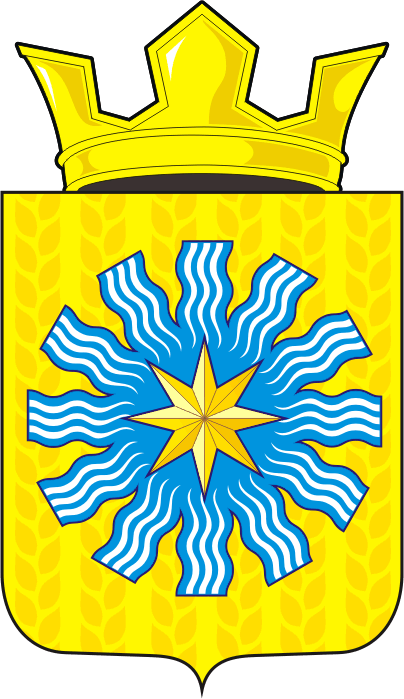 СОВЕТ ДЕПУТАТОВМУНИЦИПАЛЬНОГО ОБРАЗОВАНИЯАЛЕКСАНДРОВСКИЙ СЕЛЬСОВЕТСАРАКТАШСКОГО РАЙОНАОРЕНБУРГСКОЙ ОБЛАСТИТРЕТИЙ СОЗЫВР Е Ш Е Н И Е внеочередного тридцать восьмого заседания Совета депутатовАлександровского сельсовета третьего созыва30.11.2018                           с. Вторая Александровка                             № 129Заслушав и обсудив финансово-экономическое обоснование главы муниципального образования Александровский сельсовет Рябенко Е.Д. по вопросу передачи части полномочий администрации муниципального образования Александровский сельсовет администрации муниципального образования Саракташский район на 2019 год, руководствуясь Федеральным законом от 06.10.2003 № 131-ФЗ «Об общих принципах организации местного самоуправления в Российской Федерации», Бюджетным кодексом Российской Федерации, Уставом муниципального образования  сельсоветСовет депутатов  Александровского сельсоветаР Е Ш И Л :1.Администрации муниципального образования Александровский сельсовет Саракташского района Оренбургской области передать администрации муниципального образования Саракташский район осуществление части своих полномочий согласно приложению к настоящему решению.2. Администрации муниципального образования Александровский сельсовет заключить Соглашение с администрацией муниципального образования Саракташский район о передаче осуществления части своих полномочий на 2019 год согласно пункту 1 данного решения.3. Настоящее решение вступает в силу после его обнародования и подлежит размещению на официальном сайте администрации муниципального образования Александровского сельсовета Саракташского района Оренбургской области.    4. Контроль за исполнением данного решения возложить на постоянную комиссию по бюджетной, налоговой и финансовой политике, собственности и экономическим вопросам, торговле и быту (Кабельковой Т.А.)Председатель Совета депутатов сельсовета,Глава муниципального образования                           		      Е.Д. РябенкоРазослано: администрации района, прокуратуре района, постоянной комиссии.					                              Приложение                                                                                   к решению Совета депутатов					                              Александровского  сельсовета  					                              от 30.11.2018  № 129П Е Р Е Ч Е Н Ьчасти полномочий администрации муниципального образованияАлександровский сельсовет Саракташского района Оренбургской области, передаваемых  администрации муниципального образования Саракташский район на 2019 годПо обеспечению услугами организаций культуры и библиотечного обслуживания жителей поселенияСтатьи расходов:статья 211 – заработная платастатья 212 – прочие выплатыстатья 213 – начисления на выплаты по оплате труда	статья 226 – прочие работы, услуги (в части подписки на периодические и справочные издания)статья 290 – прочие расходы	статья 340 – увеличение стоимости материальных запасов (за счёт поступлений доходов от платных услуг)2.  По градостроительной деятельности: Выдача разрешений на строительство, разрешений на ввод объектов в эксплуатацию при осуществлении строительства, реконструкции, капитального ремонта объектов капитального строительства, расположенных на территории муниципального образования Александровский сельсовет.3. Определение поставщиков (подрядчиков, исполнителей) для муниципальных заказчиков4. Осуществление организации водоснабжения населенияОсуществления муниципального земельного контроля  Осуществление муниципального контроля в области торговой деятельности Осуществление муниципального контроля в сфере транспортного обслуживания населения на территории муниципального образования Осуществление полномочий в сфере внутреннего муниципального финансового контроля.О передаче осуществления части  полномочий администрации Александровского сельсовета Саракташского района Оренбургской области администрации муниципального образования  Саракташский район на 2019 год